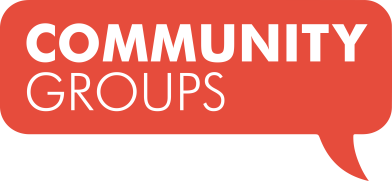 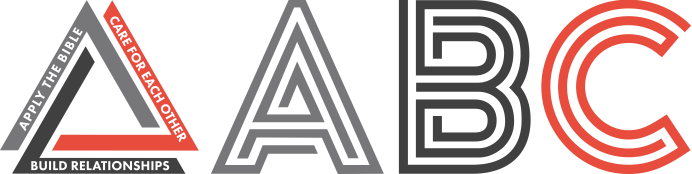 The Fallen	October 14, 2018Portraits of a King – 2 Samuel 11	Community Group Discussion QuestionsICEBREAKER (5-10 Minutes)Share your name and answer the following question: If you could eat your favorite unhealthy snack with no consequences, what would you choose?OPENING THE DISCUSSION (5-10 Minutes)As you reflect on Sunday’s sermon, what Bible verse, question, statement, story, or idea most challenged or encouraged you?As you look back at your life, what is a decision you made, little or big, that you regret?DIGGING DEEPER (10 Minutes)Read 2 Samuel 11:1-27. What part of this story of David and Bathsheba most surprises you?Read 1 Corinthians 10:12-13.What can we learn from this passage and David’s example about resisting temptation?APPLYING IT (10-20 Minutes) (These questions would be best to ask in prayer time)What temptations are you currently struggling with?What choices do you need to make to resist those temptations?